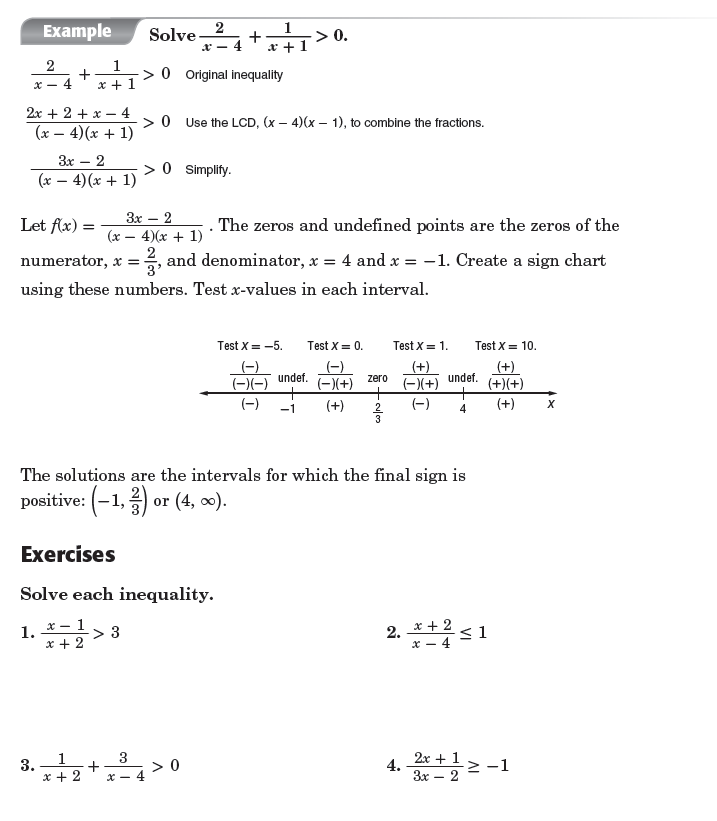 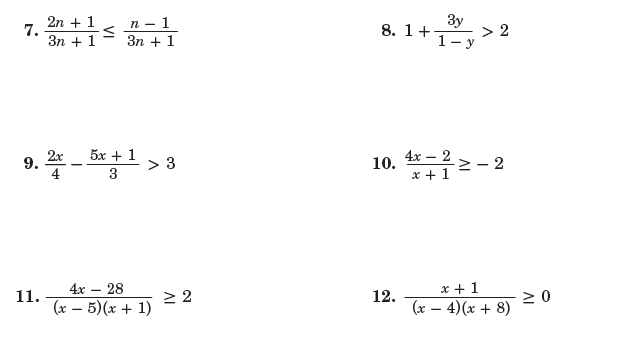 5.   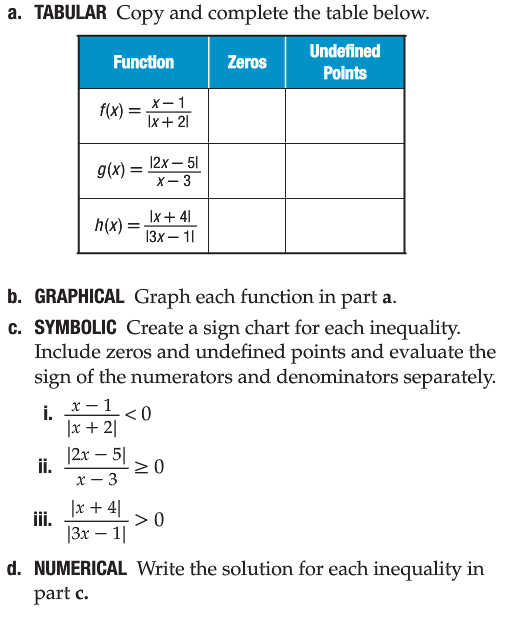 6.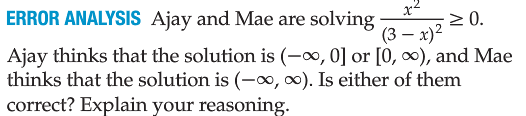 